
ДЕПАРТАМЕНТ ЭКОНОМИЧЕСКОГО РАЗВИТИЯ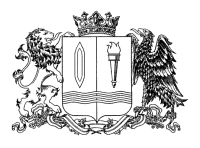 И ТОРГОВЛИ ИВАНОВСКОЙ ОБЛАСТИ153000, Иваново, пл. Революции, 2/1, тел. (4932) 32-73-48, факс (4932) 30-89-66,  e-mail: derit@ivanovoobl.ru, https://derit.ivanovoobl.ru  П Р И К А З «____» _________ 20___ г.                                                                   № ______г. ИвановоО признании утратившими силу некоторых приказов Департамента экономического развития и торговли Ивановской областиВ целях приведения приказов Департамента экономического развития и торговли Ивановской области в соответствие с действующим законодательством, в соответствии с Федеральным законом от 31.07.2020 № 248-ФЗ «О государственном контроле (надзоре) и муниципальном контроле в Российской Федерации» приказываю:1. Признать утратившими силу:приказ Департамента экономического развития и торговли Ивановской области от 04.04.2019 № 22-п «Об утверждении Административного регламента исполнения Департаментом экономического развития и торговли Ивановской области государственной функции по осуществлению регионального государственного контроля (надзора) в области розничной продажи алкогольной и спиртосодержащей продукции»;приказ Департамента экономического развития и торговли Ивановской области  от 22.01.2020 № 2-п «О внесении изменений в приказ Департамента экономического развития и торговли Ивановской области от 04.04.2019 № 22-п «Об утверждении Административного регламента исполнения Департаментом экономического развития и торговли Ивановской области государственной функции по осуществлению регионального государственного контроля (надзора) в области розничной продажи алкогольной и спиртосодержащей продукции»; приказ Департамента экономического развития и торговли Ивановской области от 25.05.2020 № 29-п «О внесении изменения в приказ Департамента экономического развития и торговли Ивановской области от 04.04.2019 № 22-п «Об утверждении Административного регламента исполнения Департаментом экономического развития и торговли Ивановской области государственной функции по осуществлению регионального государственного контроля (надзора) в области розничной продажи алкогольной и спиртосодержащей продукции»;пункт 1 приказа Департамента экономического развития и торговли Ивановской области от 20.07.2020 № 40-п «О внесении изменения в приказы Департамента экономического развития и торговли Ивановской области от 04.04.2019 № 22-п «Об утверждении Административного регламента исполнения Департаментом экономического развития и торговли Ивановской области государственной функции по осуществлению регионального государственного контроля (надзора) в области розничной продажи алкогольной и спиртосодержащей продукции» и от 04.04.2019 № 24-п «Об утверждении Административного регламента по осуществлению Департаментом экономического развития и торговли Ивановской области лицензионного контроля в сфере заготовки, хранения, переработки и реализации лома черных металлов, цветных металлов»;пункт 1 приказа Департамента экономического развития и торговли Ивановской области от 17.11.2020 № 64-п «О внесении изменений в приказы Департамента экономического развития и торговли Ивановской области от 04.04.2019 № 22-п «Об утверждении Административного регламента исполнения Департаментом экономического развития и торговли Ивановской области государственной функции по осуществлению регионального государственного контроля (надзора) в области розничной продажи алкогольной и спиртосодержащей продукции», от 04.04.2019 № 23-п «Об утверждении Административного регламента предоставления Департаментом экономического развития и торговли Ивановской области государственной услуги по осуществлению лицензирования заготовки, хранения, переработки и реализации лома черных металлов, цветных металлов» и от 04.04.2019 № 24-п «Об утверждении Административного регламента по осуществлению Департаментом экономического развития и торговли Ивановской области лицензионного контроля в сфере заготовки, хранения, переработки и реализации лома черных металлов, цветных металлов»;пункт 1 приказа Департамента экономического развития и торговли Ивановской области от 25.12.2020 № 77-п «О внесении изменений в приказы Департамента экономического развития и торговли Ивановской области от 04.04.2019 № 22-п «Об утверждении Административного регламента исполнения Департаментом экономического развития и торговли Ивановской области государственной функции по осуществлению регионального государственного контроля (надзора) в области розничной продажи алкогольной и спиртосодержащей продукции», от 04.04.2019 № 23-п «Об утверждении Административного регламента предоставления Департаментом экономического развития и торговли Ивановской области государственной услуги по осуществлению лицензирования заготовки, хранения, переработки и реализации лома черных металлов, цветных металлов» и от 04.04.2019 № 24-п «Об утверждении Административного регламента по осуществлению Департаментом экономического развития и торговли Ивановской области лицензионного контроля в сфере заготовки, хранения, переработки и реализации лома черных металлов, цветных металлов»;пункт 2 приказа Департамента экономического развития и торговли Ивановской области от 27.01.2021 № 5-п «О внесении изменений в приказы Департамента экономического развития и торговли Ивановской области от 04.04.2019 № 21-п «Об утверждении Административного регламента предоставления Департаментом экономического развития и торговли Ивановской области государственной услуги по выдаче лицензий на розничную продажу алкогольной продукции», от 04.04.2019 № 22-п «Об утверждении Административного регламента исполнения Департаментом экономического развития и торговли Ивановской области государственной функции по осуществлению регионального государственного контроля (надзора) в области розничной продажи алкогольной и спиртосодержащей продукции» и от 04.04.2019 № 23-п «Об утверждении Административного регламента предоставления Департаментом экономического развития и торговли Ивановской области государственной услуги по осуществлению лицензирования заготовки, хранения, переработки и реализации лома черных металлов, цветных металлов».2. Обеспечить направление настоящего приказа:- на официальное опубликование в установленном порядке;- в Управление Министерства юстиции Российской Федерации  по Ивановской области для проведения правовой экспертизы  и включения в федеральный регистр нормативных правовых актов субъектов Российской Федерации.3. Настоящий приказ вступает в силу с 01.01.2022.4. Контроль за исполнением настоящего приказа возложить  на заместителя директора Департамента экономического развития  и торговли Ивановской области Капралову Ю.Г.Член Правительства Ивановской области -директор Департамента экономическогоразвития и торговли Ивановской области                                        Л.С. Бадак